Nom : ___________________________Changements dans ma communauté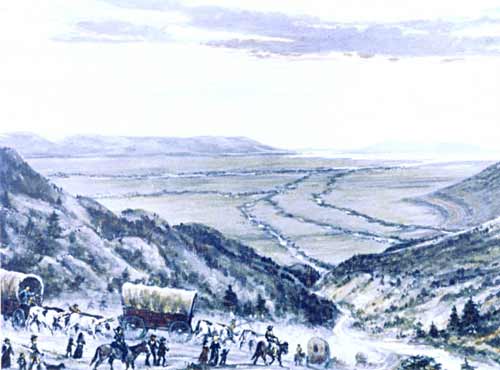 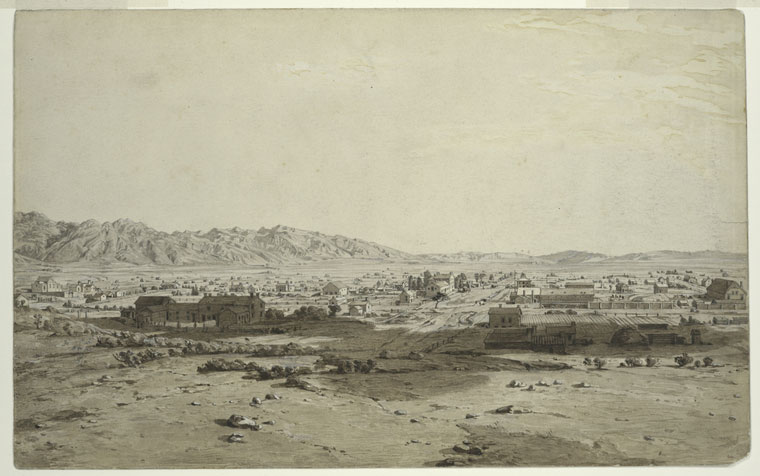 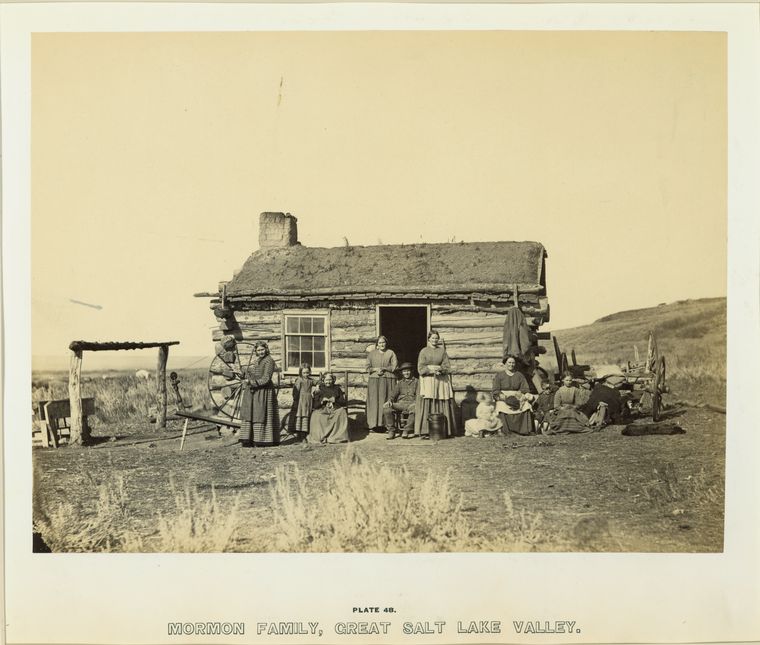 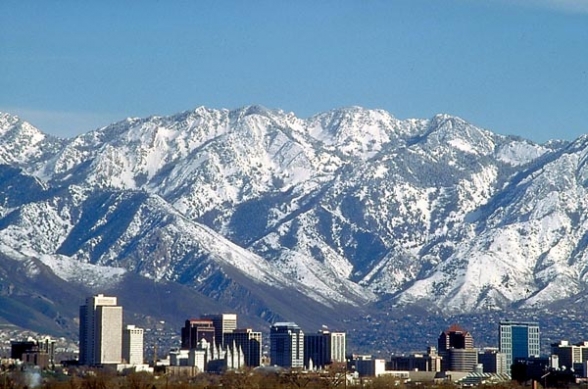 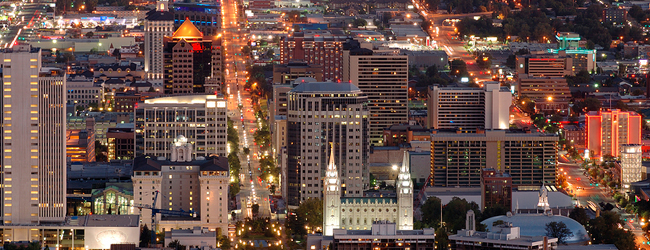 Grade 2DRAFTLesson:  Changes in the Physical EnvironmentLesson:  Changes in the Physical EnvironmentReference to English Interconnections LessonThe Care I Give for Where I Live, p. 51Reference to English Interconnections LessonThe Care I Give for Where I Live, p. 51Social Studies Standard(s): Standard 3, Objective 1 – Identify common symbols and physical features of a community and explain how they affect people’s activities in that area.Social Studies Standard(s): Standard 3, Objective 1 – Identify common symbols and physical features of a community and explain how they affect people’s activities in that area.Social Studies Standard(s): Standard 3, Objective 1 – Identify common symbols and physical features of a community and explain how they affect people’s activities in that area.Social Studies Standard(s): Standard 3, Objective 1 – Identify common symbols and physical features of a community and explain how they affect people’s activities in that area.Social Studies Standard(s): Standard 3, Objective 1 – Identify common symbols and physical features of a community and explain how they affect people’s activities in that area.Content Objective(s):Content Objective(s):Language Objective(s):Language Objective(s):Language Objective(s):Students will identify ways in which people have modified the physical environment in their community on a worksheet.Sur une feuille, je peux identifier les manières dont les gens ont changé notre communauté.Students will identify ways in which people have modified the physical environment in their community on a worksheet.Sur une feuille, je peux identifier les manières dont les gens ont changé notre communauté.Students will tell their partner ways in which people have modified the physical environment in their community.Je peux dire à mon partenaire comment les gens ont changé notre communauté.Students will tell their partner ways in which people have modified the physical environment in their community.Je peux dire à mon partenaire comment les gens ont changé notre communauté.Students will tell their partner ways in which people have modified the physical environment in their community.Je peux dire à mon partenaire comment les gens ont changé notre communauté.Essential Questions:How do we explore the natural world at school?Essential Questions:How do we explore the natural world at school?Required Academic Vocabulary for Word Wall:Listen: changé, environnement physique, communautéSpeak: changé, communautéRead:Write: pierres Sentence Frames:Quelle est une manière dont les gens ont changé la communauté ?Notre communauté a changé en ___________.Required Academic Vocabulary for Word Wall:Listen: changé, environnement physique, communautéSpeak: changé, communautéRead:Write: pierres Sentence Frames:Quelle est une manière dont les gens ont changé la communauté ?Notre communauté a changé en ___________.Required Academic Vocabulary for Word Wall:Listen: changé, environnement physique, communautéSpeak: changé, communautéRead:Write: pierres Sentence Frames:Quelle est une manière dont les gens ont changé la communauté ?Notre communauté a changé en ___________.Materials:Copies of the student worksheet (see attached sheet)Pictures of what Utah or the community looked like before it was settled.Pictures of the community nowMaterials:Copies of the student worksheet (see attached sheet)Pictures of what Utah or the community looked like before it was settled.Pictures of the community nowAdditional Lesson Vocabulary:Pierres, route, bâtiment, construire, ajouter, rivière, terre, le sol, planteAdditional Lesson Vocabulary:Pierres, route, bâtiment, construire, ajouter, rivière, terre, le sol, planteAdditional Lesson Vocabulary:Pierres, route, bâtiment, construire, ajouter, rivière, terre, le sol, planteLesson:  Lesson:  Lesson:  Lesson:  Instructional Time: 30 minOpening:  (3 minutes)Put up pictures of the students’ community.T:  “Regardez ces images. Est-ce que vous reconnaissez quelque chose ? Tout le monde regarde attentivement… (Wait 5 seconds). Tournez-vous vers un partenaire et dites-lui quelque chose que vous reconnaissez parmi ces images.”S: “des bâtiments, des routes, des arbres, un magasin, la poste, une école, des maisons, des barrières…”T:  “Que reconnaissez-vous?”S:  will respond.T: “Oui, toutes ces choses sur les images font partie de notre communauté. Je vais mettre le mot communauté au tableau, sous les images.”T:  “Qu’est-ce que c’est déjà?”S:  “Notre communauté.”T:  “Oui, ces images sont notre communauté.”Go over all the pictures with the students.T: “Toutes ces images sont des choses de notre communauté.” T:  “Pouce levé si vous pensez que ces choses ont toujours fait partie de notre communauté. Ou pouce baissé si vous pensez que des personnes ont changé certaines choses au fil du temps et les ont ajouté à notre communauté.”S:  show thumbs down.  T: “Vous m’avez montré vos pouces baissés? Vous avez raison. Au fil du temps, des gens ont changé certaines choses de notre communauté. Aujourd’hui, nous allons apprendre beaucoup de choses que les gens ont changé dans notre communauté au fil du temps.” Introduction to New Material (Direct Instruction): (7 minutes)Write the words “Environnement physique” on the whiteboard. Point to the words as you talk about them.T: “Répétez après moi ‘Environnement physique’.”S: Environnement physiqueT: “Notre environnement physique est ce à quoi la terre ressemble dans notre communauté.” Point to something, such as mountains or the ground, in one of the pictures of Utah before it was settled. “Une partie de l’environnement physique de notre communauté sont les montagnes. Le sol où nous construisons des choses et où nous marchons est une autre partie de l’environnement physique. Les plantes sont une partie de notre environnement physique. Quoi d’autres ? Qu’est-ce qui est une partie de l’environnement physique de notre communauté ? Réfléchissez…(wait 10 seconds). Tournez-vous vers un partenaire et dites-lui ce qui d’après vous fait partie de l’environnement physique de notre communauté.”S: le sol, les arbres, les montagnes, les rivières…T: “Qui peut lever sa main et me dire ce qui fait partie de l’environnement physique de notre communauté?”Call on students to answer. Write their responses under the words “Environnement physique” on the board.T: “Regardez toutes ces choses qui sont une partie de notre environnement physique! Lisons ensemble cette liste.”Point to each thing you listed and have the students read the words with you.Make a word card for CHANGEMENT and put it on the board.T: “Maintenant que nous savons ce qui fait partie de notre environnement physique, parlons de la façon dont des personnes de notre communauté ont changé l’environnement physique au fil du temps.” Put up the pictures of Utah or the community before it was settled.T: “Regardez les deux images au tableau. Celle à gauche est ce à quoi notre communauté ressemblait il y a plusieurs années… avant que l’environnement physique n’ait changé.”Describe the picture with the students.T:  “Regardez l’image de droite. C’est ce à quoi notre communauté ressemble maintenant… après que l’environnement physique ait changé. Describe the picture with the students.T:  “Maintenant, comparons les 2 images. Comment notre communauté a-t-elle changé ? Vous allez dire, ‘Notre communauté a changé en….’.” S: “Notre communauté a changé en _________.”T: “Super! Utilisons l’exemple de la route pour compléter notre phrase. On dira ‘Notre communauté a changé en enlevant la terre pour construire des routes.” T:  “Faisons-en un autre…”T: “Regardons notre liste de choses qui sont une partie de l’environnement physique. Est-ce que vous voyez une chose de la liste qui a changé entre ces images ? Quoi d’autres le gens ont-ils construits ou ajoutés ? Regardez ce bâtiment.” Point to a building in the current picture of the community. “Avant de construire ce bâtiment, les gens ont dû changer l’environnement physique en creusant un trou dans le sol.” Point to the sentence frame. “Les gens ont changé l’environnement physique en creusant un trou pour construire un bâtiment. S: Notre communauté a changé en creusant un trou pour construire un bâtiment.Repeat at least 4 more examples of the sentence frame.Guided Practice:  (5 minutes)T: “Nous allons nous entraîner à dire à notre partenaire des façons dont les gens ont changé l’environnement physique dans notre communauté.”Use the Modeling CycleTeacher Does:T:  “Je vais demander, ‘Quelle est une manière dont les gens ont changé la communauté?’ Vous allez tous réfléchir à des manières dont les gens ont changé la communauté. Point to the sentence frames as you say this “Vous allez utiliser les phrases types. Le partenaire #1 va dire les phrases au partenaire #2. ‘Notre communauté a changé en_____’. Puis le partenaire #2 va dire les phrases au partenaire #1 en complétant les blancs avec quelque chose d’autre qui a changé. Par exemple ‘Notre communauté a changé en coupant des arbres pour construire une maison.’” Teacher Does with Student:Call up a student to help you model.T:  “Je suis le partenaire 1, je vais demander, ‘Comment les gens ont-ils changé la communauté?’ Tu es le partenaire 2, tu dois répondre.”S:  Notre communauté a changé en déviant une rivière pour construire une route.T:  “Bon travail.”T:  “Maintenant, tu dois me demander ‘Comment les gens ont-ils changé la communauté?”S:  “Comment les gens ont-ils changé la communauté?”T:  “Notre communauté a changé en plantant de nouveaux arbres pour faire de l’ombre.”Two Students Do:Call up two students to help you model.T:  “D’abord, le partenaire 1 va demander, ' Comment les gens ont-ils changé notre communauté?’ Puis le partenaire 2 va répondre.”S1:  “Comment les gens ont-ils changé notre communauté?”S1:  “Notre communauté a changé en déplaçant la terre pour construire une route.”T:  “Maintenant, changez.”S1:  “Comment les gens ont-ils changé notre communauté?”S2: “Notre communauté a changé en coupant des arbres pour construire une école.”T:  “Bon travail.”Other examples:  creusant un trou pour construire une barrière, coupant des arbres pour construire une école, labourant le sol pour faire un jardinAll Students Practice:Assign students a partner and have them determine who is Partner 1 and who is Partner 2.T:  “Les partenaires 1, vous commencez.”S1: “Comment les gens ont-ils changé notre communauté?”S2:  “Notre communauté a changé en_________.”T:  “Maintenant, changez.”Repeat the activity a 3-4 more times as a class.Independent Practice: (10 minutes)Use the Modeling CycleTeacher Does:Pass out whiteboards, erasers and markers.T: “Maintenant, vous allez dessiner un des changements de notre communauté. Après avoir dessiné le changement, vous devez l’expliquer à votre voisin. Comme cela.”Draw one of the changes on the whiteboard.T:  “J’ai fait deux dessins, un avant le changement et un après.  (Maybe draw a picture of trees and then now trees and a house.)  Avant le changement, il y avait des arbres, mais après le changement il y a une maison. Notre communauté a changé en coupant des arbres pour construire une maison.”  T:  “Maintenant, vous allez dessiner un changement sur votre ardoise.”S: will draw a change in the community.T:  “Montrez-moi vos ardoises.”T:  “Parlez du changement dans la communauté à votre voisin.”S:  “Notre communauté a changé en _____.”T:  “Dis-moi ce que tu as dessiné.”Call on 3 students.  T:  “Faisons-le encore une fois. Dessinez un changement dans la communauté.”Closing:  (2 minute)Collect the whiteboards, erasers and markers.T:  “Souvenez-vous, qu’est-ce que nous avons dit qu’aujourd’hui nous allions apprendre? Pouvez-vous me parler d’un changement dans notre communauté ?”S:  will respond.T:  “Quand vous serez à la maison ce soir, je voudrais que vous regardiez la communauté où votre maison ou votre appartement est. Réfléchissez… D’après vous, est-ce que ça ressemble à il y a plusieurs années ? D’après vous, qu’est-ce qui a changé dans l’environnement physique et qui fait que maintenant la communauté est comme elle est ? Dites à votre famille ce que vous pensez et vos observations !”Opening:  (3 minutes)Put up pictures of the students’ community.T:  “Regardez ces images. Est-ce que vous reconnaissez quelque chose ? Tout le monde regarde attentivement… (Wait 5 seconds). Tournez-vous vers un partenaire et dites-lui quelque chose que vous reconnaissez parmi ces images.”S: “des bâtiments, des routes, des arbres, un magasin, la poste, une école, des maisons, des barrières…”T:  “Que reconnaissez-vous?”S:  will respond.T: “Oui, toutes ces choses sur les images font partie de notre communauté. Je vais mettre le mot communauté au tableau, sous les images.”T:  “Qu’est-ce que c’est déjà?”S:  “Notre communauté.”T:  “Oui, ces images sont notre communauté.”Go over all the pictures with the students.T: “Toutes ces images sont des choses de notre communauté.” T:  “Pouce levé si vous pensez que ces choses ont toujours fait partie de notre communauté. Ou pouce baissé si vous pensez que des personnes ont changé certaines choses au fil du temps et les ont ajouté à notre communauté.”S:  show thumbs down.  T: “Vous m’avez montré vos pouces baissés? Vous avez raison. Au fil du temps, des gens ont changé certaines choses de notre communauté. Aujourd’hui, nous allons apprendre beaucoup de choses que les gens ont changé dans notre communauté au fil du temps.” Introduction to New Material (Direct Instruction): (7 minutes)Write the words “Environnement physique” on the whiteboard. Point to the words as you talk about them.T: “Répétez après moi ‘Environnement physique’.”S: Environnement physiqueT: “Notre environnement physique est ce à quoi la terre ressemble dans notre communauté.” Point to something, such as mountains or the ground, in one of the pictures of Utah before it was settled. “Une partie de l’environnement physique de notre communauté sont les montagnes. Le sol où nous construisons des choses et où nous marchons est une autre partie de l’environnement physique. Les plantes sont une partie de notre environnement physique. Quoi d’autres ? Qu’est-ce qui est une partie de l’environnement physique de notre communauté ? Réfléchissez…(wait 10 seconds). Tournez-vous vers un partenaire et dites-lui ce qui d’après vous fait partie de l’environnement physique de notre communauté.”S: le sol, les arbres, les montagnes, les rivières…T: “Qui peut lever sa main et me dire ce qui fait partie de l’environnement physique de notre communauté?”Call on students to answer. Write their responses under the words “Environnement physique” on the board.T: “Regardez toutes ces choses qui sont une partie de notre environnement physique! Lisons ensemble cette liste.”Point to each thing you listed and have the students read the words with you.Make a word card for CHANGEMENT and put it on the board.T: “Maintenant que nous savons ce qui fait partie de notre environnement physique, parlons de la façon dont des personnes de notre communauté ont changé l’environnement physique au fil du temps.” Put up the pictures of Utah or the community before it was settled.T: “Regardez les deux images au tableau. Celle à gauche est ce à quoi notre communauté ressemblait il y a plusieurs années… avant que l’environnement physique n’ait changé.”Describe the picture with the students.T:  “Regardez l’image de droite. C’est ce à quoi notre communauté ressemble maintenant… après que l’environnement physique ait changé. Describe the picture with the students.T:  “Maintenant, comparons les 2 images. Comment notre communauté a-t-elle changé ? Vous allez dire, ‘Notre communauté a changé en….’.” S: “Notre communauté a changé en _________.”T: “Super! Utilisons l’exemple de la route pour compléter notre phrase. On dira ‘Notre communauté a changé en enlevant la terre pour construire des routes.” T:  “Faisons-en un autre…”T: “Regardons notre liste de choses qui sont une partie de l’environnement physique. Est-ce que vous voyez une chose de la liste qui a changé entre ces images ? Quoi d’autres le gens ont-ils construits ou ajoutés ? Regardez ce bâtiment.” Point to a building in the current picture of the community. “Avant de construire ce bâtiment, les gens ont dû changer l’environnement physique en creusant un trou dans le sol.” Point to the sentence frame. “Les gens ont changé l’environnement physique en creusant un trou pour construire un bâtiment. S: Notre communauté a changé en creusant un trou pour construire un bâtiment.Repeat at least 4 more examples of the sentence frame.Guided Practice:  (5 minutes)T: “Nous allons nous entraîner à dire à notre partenaire des façons dont les gens ont changé l’environnement physique dans notre communauté.”Use the Modeling CycleTeacher Does:T:  “Je vais demander, ‘Quelle est une manière dont les gens ont changé la communauté?’ Vous allez tous réfléchir à des manières dont les gens ont changé la communauté. Point to the sentence frames as you say this “Vous allez utiliser les phrases types. Le partenaire #1 va dire les phrases au partenaire #2. ‘Notre communauté a changé en_____’. Puis le partenaire #2 va dire les phrases au partenaire #1 en complétant les blancs avec quelque chose d’autre qui a changé. Par exemple ‘Notre communauté a changé en coupant des arbres pour construire une maison.’” Teacher Does with Student:Call up a student to help you model.T:  “Je suis le partenaire 1, je vais demander, ‘Comment les gens ont-ils changé la communauté?’ Tu es le partenaire 2, tu dois répondre.”S:  Notre communauté a changé en déviant une rivière pour construire une route.T:  “Bon travail.”T:  “Maintenant, tu dois me demander ‘Comment les gens ont-ils changé la communauté?”S:  “Comment les gens ont-ils changé la communauté?”T:  “Notre communauté a changé en plantant de nouveaux arbres pour faire de l’ombre.”Two Students Do:Call up two students to help you model.T:  “D’abord, le partenaire 1 va demander, ' Comment les gens ont-ils changé notre communauté?’ Puis le partenaire 2 va répondre.”S1:  “Comment les gens ont-ils changé notre communauté?”S1:  “Notre communauté a changé en déplaçant la terre pour construire une route.”T:  “Maintenant, changez.”S1:  “Comment les gens ont-ils changé notre communauté?”S2: “Notre communauté a changé en coupant des arbres pour construire une école.”T:  “Bon travail.”Other examples:  creusant un trou pour construire une barrière, coupant des arbres pour construire une école, labourant le sol pour faire un jardinAll Students Practice:Assign students a partner and have them determine who is Partner 1 and who is Partner 2.T:  “Les partenaires 1, vous commencez.”S1: “Comment les gens ont-ils changé notre communauté?”S2:  “Notre communauté a changé en_________.”T:  “Maintenant, changez.”Repeat the activity a 3-4 more times as a class.Independent Practice: (10 minutes)Use the Modeling CycleTeacher Does:Pass out whiteboards, erasers and markers.T: “Maintenant, vous allez dessiner un des changements de notre communauté. Après avoir dessiné le changement, vous devez l’expliquer à votre voisin. Comme cela.”Draw one of the changes on the whiteboard.T:  “J’ai fait deux dessins, un avant le changement et un après.  (Maybe draw a picture of trees and then now trees and a house.)  Avant le changement, il y avait des arbres, mais après le changement il y a une maison. Notre communauté a changé en coupant des arbres pour construire une maison.”  T:  “Maintenant, vous allez dessiner un changement sur votre ardoise.”S: will draw a change in the community.T:  “Montrez-moi vos ardoises.”T:  “Parlez du changement dans la communauté à votre voisin.”S:  “Notre communauté a changé en _____.”T:  “Dis-moi ce que tu as dessiné.”Call on 3 students.  T:  “Faisons-le encore une fois. Dessinez un changement dans la communauté.”Closing:  (2 minute)Collect the whiteboards, erasers and markers.T:  “Souvenez-vous, qu’est-ce que nous avons dit qu’aujourd’hui nous allions apprendre? Pouvez-vous me parler d’un changement dans notre communauté ?”S:  will respond.T:  “Quand vous serez à la maison ce soir, je voudrais que vous regardiez la communauté où votre maison ou votre appartement est. Réfléchissez… D’après vous, est-ce que ça ressemble à il y a plusieurs années ? D’après vous, qu’est-ce qui a changé dans l’environnement physique et qui fait que maintenant la communauté est comme elle est ? Dites à votre famille ce que vous pensez et vos observations !”Opening:  (3 minutes)Put up pictures of the students’ community.T:  “Regardez ces images. Est-ce que vous reconnaissez quelque chose ? Tout le monde regarde attentivement… (Wait 5 seconds). Tournez-vous vers un partenaire et dites-lui quelque chose que vous reconnaissez parmi ces images.”S: “des bâtiments, des routes, des arbres, un magasin, la poste, une école, des maisons, des barrières…”T:  “Que reconnaissez-vous?”S:  will respond.T: “Oui, toutes ces choses sur les images font partie de notre communauté. Je vais mettre le mot communauté au tableau, sous les images.”T:  “Qu’est-ce que c’est déjà?”S:  “Notre communauté.”T:  “Oui, ces images sont notre communauté.”Go over all the pictures with the students.T: “Toutes ces images sont des choses de notre communauté.” T:  “Pouce levé si vous pensez que ces choses ont toujours fait partie de notre communauté. Ou pouce baissé si vous pensez que des personnes ont changé certaines choses au fil du temps et les ont ajouté à notre communauté.”S:  show thumbs down.  T: “Vous m’avez montré vos pouces baissés? Vous avez raison. Au fil du temps, des gens ont changé certaines choses de notre communauté. Aujourd’hui, nous allons apprendre beaucoup de choses que les gens ont changé dans notre communauté au fil du temps.” Introduction to New Material (Direct Instruction): (7 minutes)Write the words “Environnement physique” on the whiteboard. Point to the words as you talk about them.T: “Répétez après moi ‘Environnement physique’.”S: Environnement physiqueT: “Notre environnement physique est ce à quoi la terre ressemble dans notre communauté.” Point to something, such as mountains or the ground, in one of the pictures of Utah before it was settled. “Une partie de l’environnement physique de notre communauté sont les montagnes. Le sol où nous construisons des choses et où nous marchons est une autre partie de l’environnement physique. Les plantes sont une partie de notre environnement physique. Quoi d’autres ? Qu’est-ce qui est une partie de l’environnement physique de notre communauté ? Réfléchissez…(wait 10 seconds). Tournez-vous vers un partenaire et dites-lui ce qui d’après vous fait partie de l’environnement physique de notre communauté.”S: le sol, les arbres, les montagnes, les rivières…T: “Qui peut lever sa main et me dire ce qui fait partie de l’environnement physique de notre communauté?”Call on students to answer. Write their responses under the words “Environnement physique” on the board.T: “Regardez toutes ces choses qui sont une partie de notre environnement physique! Lisons ensemble cette liste.”Point to each thing you listed and have the students read the words with you.Make a word card for CHANGEMENT and put it on the board.T: “Maintenant que nous savons ce qui fait partie de notre environnement physique, parlons de la façon dont des personnes de notre communauté ont changé l’environnement physique au fil du temps.” Put up the pictures of Utah or the community before it was settled.T: “Regardez les deux images au tableau. Celle à gauche est ce à quoi notre communauté ressemblait il y a plusieurs années… avant que l’environnement physique n’ait changé.”Describe the picture with the students.T:  “Regardez l’image de droite. C’est ce à quoi notre communauté ressemble maintenant… après que l’environnement physique ait changé. Describe the picture with the students.T:  “Maintenant, comparons les 2 images. Comment notre communauté a-t-elle changé ? Vous allez dire, ‘Notre communauté a changé en….’.” S: “Notre communauté a changé en _________.”T: “Super! Utilisons l’exemple de la route pour compléter notre phrase. On dira ‘Notre communauté a changé en enlevant la terre pour construire des routes.” T:  “Faisons-en un autre…”T: “Regardons notre liste de choses qui sont une partie de l’environnement physique. Est-ce que vous voyez une chose de la liste qui a changé entre ces images ? Quoi d’autres le gens ont-ils construits ou ajoutés ? Regardez ce bâtiment.” Point to a building in the current picture of the community. “Avant de construire ce bâtiment, les gens ont dû changer l’environnement physique en creusant un trou dans le sol.” Point to the sentence frame. “Les gens ont changé l’environnement physique en creusant un trou pour construire un bâtiment. S: Notre communauté a changé en creusant un trou pour construire un bâtiment.Repeat at least 4 more examples of the sentence frame.Guided Practice:  (5 minutes)T: “Nous allons nous entraîner à dire à notre partenaire des façons dont les gens ont changé l’environnement physique dans notre communauté.”Use the Modeling CycleTeacher Does:T:  “Je vais demander, ‘Quelle est une manière dont les gens ont changé la communauté?’ Vous allez tous réfléchir à des manières dont les gens ont changé la communauté. Point to the sentence frames as you say this “Vous allez utiliser les phrases types. Le partenaire #1 va dire les phrases au partenaire #2. ‘Notre communauté a changé en_____’. Puis le partenaire #2 va dire les phrases au partenaire #1 en complétant les blancs avec quelque chose d’autre qui a changé. Par exemple ‘Notre communauté a changé en coupant des arbres pour construire une maison.’” Teacher Does with Student:Call up a student to help you model.T:  “Je suis le partenaire 1, je vais demander, ‘Comment les gens ont-ils changé la communauté?’ Tu es le partenaire 2, tu dois répondre.”S:  Notre communauté a changé en déviant une rivière pour construire une route.T:  “Bon travail.”T:  “Maintenant, tu dois me demander ‘Comment les gens ont-ils changé la communauté?”S:  “Comment les gens ont-ils changé la communauté?”T:  “Notre communauté a changé en plantant de nouveaux arbres pour faire de l’ombre.”Two Students Do:Call up two students to help you model.T:  “D’abord, le partenaire 1 va demander, ' Comment les gens ont-ils changé notre communauté?’ Puis le partenaire 2 va répondre.”S1:  “Comment les gens ont-ils changé notre communauté?”S1:  “Notre communauté a changé en déplaçant la terre pour construire une route.”T:  “Maintenant, changez.”S1:  “Comment les gens ont-ils changé notre communauté?”S2: “Notre communauté a changé en coupant des arbres pour construire une école.”T:  “Bon travail.”Other examples:  creusant un trou pour construire une barrière, coupant des arbres pour construire une école, labourant le sol pour faire un jardinAll Students Practice:Assign students a partner and have them determine who is Partner 1 and who is Partner 2.T:  “Les partenaires 1, vous commencez.”S1: “Comment les gens ont-ils changé notre communauté?”S2:  “Notre communauté a changé en_________.”T:  “Maintenant, changez.”Repeat the activity a 3-4 more times as a class.Independent Practice: (10 minutes)Use the Modeling CycleTeacher Does:Pass out whiteboards, erasers and markers.T: “Maintenant, vous allez dessiner un des changements de notre communauté. Après avoir dessiné le changement, vous devez l’expliquer à votre voisin. Comme cela.”Draw one of the changes on the whiteboard.T:  “J’ai fait deux dessins, un avant le changement et un après.  (Maybe draw a picture of trees and then now trees and a house.)  Avant le changement, il y avait des arbres, mais après le changement il y a une maison. Notre communauté a changé en coupant des arbres pour construire une maison.”  T:  “Maintenant, vous allez dessiner un changement sur votre ardoise.”S: will draw a change in the community.T:  “Montrez-moi vos ardoises.”T:  “Parlez du changement dans la communauté à votre voisin.”S:  “Notre communauté a changé en _____.”T:  “Dis-moi ce que tu as dessiné.”Call on 3 students.  T:  “Faisons-le encore une fois. Dessinez un changement dans la communauté.”Closing:  (2 minute)Collect the whiteboards, erasers and markers.T:  “Souvenez-vous, qu’est-ce que nous avons dit qu’aujourd’hui nous allions apprendre? Pouvez-vous me parler d’un changement dans notre communauté ?”S:  will respond.T:  “Quand vous serez à la maison ce soir, je voudrais que vous regardiez la communauté où votre maison ou votre appartement est. Réfléchissez… D’après vous, est-ce que ça ressemble à il y a plusieurs années ? D’après vous, qu’est-ce qui a changé dans l’environnement physique et qui fait que maintenant la communauté est comme elle est ? Dites à votre famille ce que vous pensez et vos observations !”Opening:  (3 minutes)Put up pictures of the students’ community.T:  “Regardez ces images. Est-ce que vous reconnaissez quelque chose ? Tout le monde regarde attentivement… (Wait 5 seconds). Tournez-vous vers un partenaire et dites-lui quelque chose que vous reconnaissez parmi ces images.”S: “des bâtiments, des routes, des arbres, un magasin, la poste, une école, des maisons, des barrières…”T:  “Que reconnaissez-vous?”S:  will respond.T: “Oui, toutes ces choses sur les images font partie de notre communauté. Je vais mettre le mot communauté au tableau, sous les images.”T:  “Qu’est-ce que c’est déjà?”S:  “Notre communauté.”T:  “Oui, ces images sont notre communauté.”Go over all the pictures with the students.T: “Toutes ces images sont des choses de notre communauté.” T:  “Pouce levé si vous pensez que ces choses ont toujours fait partie de notre communauté. Ou pouce baissé si vous pensez que des personnes ont changé certaines choses au fil du temps et les ont ajouté à notre communauté.”S:  show thumbs down.  T: “Vous m’avez montré vos pouces baissés? Vous avez raison. Au fil du temps, des gens ont changé certaines choses de notre communauté. Aujourd’hui, nous allons apprendre beaucoup de choses que les gens ont changé dans notre communauté au fil du temps.” Introduction to New Material (Direct Instruction): (7 minutes)Write the words “Environnement physique” on the whiteboard. Point to the words as you talk about them.T: “Répétez après moi ‘Environnement physique’.”S: Environnement physiqueT: “Notre environnement physique est ce à quoi la terre ressemble dans notre communauté.” Point to something, such as mountains or the ground, in one of the pictures of Utah before it was settled. “Une partie de l’environnement physique de notre communauté sont les montagnes. Le sol où nous construisons des choses et où nous marchons est une autre partie de l’environnement physique. Les plantes sont une partie de notre environnement physique. Quoi d’autres ? Qu’est-ce qui est une partie de l’environnement physique de notre communauté ? Réfléchissez…(wait 10 seconds). Tournez-vous vers un partenaire et dites-lui ce qui d’après vous fait partie de l’environnement physique de notre communauté.”S: le sol, les arbres, les montagnes, les rivières…T: “Qui peut lever sa main et me dire ce qui fait partie de l’environnement physique de notre communauté?”Call on students to answer. Write their responses under the words “Environnement physique” on the board.T: “Regardez toutes ces choses qui sont une partie de notre environnement physique! Lisons ensemble cette liste.”Point to each thing you listed and have the students read the words with you.Make a word card for CHANGEMENT and put it on the board.T: “Maintenant que nous savons ce qui fait partie de notre environnement physique, parlons de la façon dont des personnes de notre communauté ont changé l’environnement physique au fil du temps.” Put up the pictures of Utah or the community before it was settled.T: “Regardez les deux images au tableau. Celle à gauche est ce à quoi notre communauté ressemblait il y a plusieurs années… avant que l’environnement physique n’ait changé.”Describe the picture with the students.T:  “Regardez l’image de droite. C’est ce à quoi notre communauté ressemble maintenant… après que l’environnement physique ait changé. Describe the picture with the students.T:  “Maintenant, comparons les 2 images. Comment notre communauté a-t-elle changé ? Vous allez dire, ‘Notre communauté a changé en….’.” S: “Notre communauté a changé en _________.”T: “Super! Utilisons l’exemple de la route pour compléter notre phrase. On dira ‘Notre communauté a changé en enlevant la terre pour construire des routes.” T:  “Faisons-en un autre…”T: “Regardons notre liste de choses qui sont une partie de l’environnement physique. Est-ce que vous voyez une chose de la liste qui a changé entre ces images ? Quoi d’autres le gens ont-ils construits ou ajoutés ? Regardez ce bâtiment.” Point to a building in the current picture of the community. “Avant de construire ce bâtiment, les gens ont dû changer l’environnement physique en creusant un trou dans le sol.” Point to the sentence frame. “Les gens ont changé l’environnement physique en creusant un trou pour construire un bâtiment. S: Notre communauté a changé en creusant un trou pour construire un bâtiment.Repeat at least 4 more examples of the sentence frame.Guided Practice:  (5 minutes)T: “Nous allons nous entraîner à dire à notre partenaire des façons dont les gens ont changé l’environnement physique dans notre communauté.”Use the Modeling CycleTeacher Does:T:  “Je vais demander, ‘Quelle est une manière dont les gens ont changé la communauté?’ Vous allez tous réfléchir à des manières dont les gens ont changé la communauté. Point to the sentence frames as you say this “Vous allez utiliser les phrases types. Le partenaire #1 va dire les phrases au partenaire #2. ‘Notre communauté a changé en_____’. Puis le partenaire #2 va dire les phrases au partenaire #1 en complétant les blancs avec quelque chose d’autre qui a changé. Par exemple ‘Notre communauté a changé en coupant des arbres pour construire une maison.’” Teacher Does with Student:Call up a student to help you model.T:  “Je suis le partenaire 1, je vais demander, ‘Comment les gens ont-ils changé la communauté?’ Tu es le partenaire 2, tu dois répondre.”S:  Notre communauté a changé en déviant une rivière pour construire une route.T:  “Bon travail.”T:  “Maintenant, tu dois me demander ‘Comment les gens ont-ils changé la communauté?”S:  “Comment les gens ont-ils changé la communauté?”T:  “Notre communauté a changé en plantant de nouveaux arbres pour faire de l’ombre.”Two Students Do:Call up two students to help you model.T:  “D’abord, le partenaire 1 va demander, ' Comment les gens ont-ils changé notre communauté?’ Puis le partenaire 2 va répondre.”S1:  “Comment les gens ont-ils changé notre communauté?”S1:  “Notre communauté a changé en déplaçant la terre pour construire une route.”T:  “Maintenant, changez.”S1:  “Comment les gens ont-ils changé notre communauté?”S2: “Notre communauté a changé en coupant des arbres pour construire une école.”T:  “Bon travail.”Other examples:  creusant un trou pour construire une barrière, coupant des arbres pour construire une école, labourant le sol pour faire un jardinAll Students Practice:Assign students a partner and have them determine who is Partner 1 and who is Partner 2.T:  “Les partenaires 1, vous commencez.”S1: “Comment les gens ont-ils changé notre communauté?”S2:  “Notre communauté a changé en_________.”T:  “Maintenant, changez.”Repeat the activity a 3-4 more times as a class.Independent Practice: (10 minutes)Use the Modeling CycleTeacher Does:Pass out whiteboards, erasers and markers.T: “Maintenant, vous allez dessiner un des changements de notre communauté. Après avoir dessiné le changement, vous devez l’expliquer à votre voisin. Comme cela.”Draw one of the changes on the whiteboard.T:  “J’ai fait deux dessins, un avant le changement et un après.  (Maybe draw a picture of trees and then now trees and a house.)  Avant le changement, il y avait des arbres, mais après le changement il y a une maison. Notre communauté a changé en coupant des arbres pour construire une maison.”  T:  “Maintenant, vous allez dessiner un changement sur votre ardoise.”S: will draw a change in the community.T:  “Montrez-moi vos ardoises.”T:  “Parlez du changement dans la communauté à votre voisin.”S:  “Notre communauté a changé en _____.”T:  “Dis-moi ce que tu as dessiné.”Call on 3 students.  T:  “Faisons-le encore une fois. Dessinez un changement dans la communauté.”Closing:  (2 minute)Collect the whiteboards, erasers and markers.T:  “Souvenez-vous, qu’est-ce que nous avons dit qu’aujourd’hui nous allions apprendre? Pouvez-vous me parler d’un changement dans notre communauté ?”S:  will respond.T:  “Quand vous serez à la maison ce soir, je voudrais que vous regardiez la communauté où votre maison ou votre appartement est. Réfléchissez… D’après vous, est-ce que ça ressemble à il y a plusieurs années ? D’après vous, qu’est-ce qui a changé dans l’environnement physique et qui fait que maintenant la communauté est comme elle est ? Dites à votre famille ce que vous pensez et vos observations !”Opening:  (3 minutes)Put up pictures of the students’ community.T:  “Regardez ces images. Est-ce que vous reconnaissez quelque chose ? Tout le monde regarde attentivement… (Wait 5 seconds). Tournez-vous vers un partenaire et dites-lui quelque chose que vous reconnaissez parmi ces images.”S: “des bâtiments, des routes, des arbres, un magasin, la poste, une école, des maisons, des barrières…”T:  “Que reconnaissez-vous?”S:  will respond.T: “Oui, toutes ces choses sur les images font partie de notre communauté. Je vais mettre le mot communauté au tableau, sous les images.”T:  “Qu’est-ce que c’est déjà?”S:  “Notre communauté.”T:  “Oui, ces images sont notre communauté.”Go over all the pictures with the students.T: “Toutes ces images sont des choses de notre communauté.” T:  “Pouce levé si vous pensez que ces choses ont toujours fait partie de notre communauté. Ou pouce baissé si vous pensez que des personnes ont changé certaines choses au fil du temps et les ont ajouté à notre communauté.”S:  show thumbs down.  T: “Vous m’avez montré vos pouces baissés? Vous avez raison. Au fil du temps, des gens ont changé certaines choses de notre communauté. Aujourd’hui, nous allons apprendre beaucoup de choses que les gens ont changé dans notre communauté au fil du temps.” Introduction to New Material (Direct Instruction): (7 minutes)Write the words “Environnement physique” on the whiteboard. Point to the words as you talk about them.T: “Répétez après moi ‘Environnement physique’.”S: Environnement physiqueT: “Notre environnement physique est ce à quoi la terre ressemble dans notre communauté.” Point to something, such as mountains or the ground, in one of the pictures of Utah before it was settled. “Une partie de l’environnement physique de notre communauté sont les montagnes. Le sol où nous construisons des choses et où nous marchons est une autre partie de l’environnement physique. Les plantes sont une partie de notre environnement physique. Quoi d’autres ? Qu’est-ce qui est une partie de l’environnement physique de notre communauté ? Réfléchissez…(wait 10 seconds). Tournez-vous vers un partenaire et dites-lui ce qui d’après vous fait partie de l’environnement physique de notre communauté.”S: le sol, les arbres, les montagnes, les rivières…T: “Qui peut lever sa main et me dire ce qui fait partie de l’environnement physique de notre communauté?”Call on students to answer. Write their responses under the words “Environnement physique” on the board.T: “Regardez toutes ces choses qui sont une partie de notre environnement physique! Lisons ensemble cette liste.”Point to each thing you listed and have the students read the words with you.Make a word card for CHANGEMENT and put it on the board.T: “Maintenant que nous savons ce qui fait partie de notre environnement physique, parlons de la façon dont des personnes de notre communauté ont changé l’environnement physique au fil du temps.” Put up the pictures of Utah or the community before it was settled.T: “Regardez les deux images au tableau. Celle à gauche est ce à quoi notre communauté ressemblait il y a plusieurs années… avant que l’environnement physique n’ait changé.”Describe the picture with the students.T:  “Regardez l’image de droite. C’est ce à quoi notre communauté ressemble maintenant… après que l’environnement physique ait changé. Describe the picture with the students.T:  “Maintenant, comparons les 2 images. Comment notre communauté a-t-elle changé ? Vous allez dire, ‘Notre communauté a changé en….’.” S: “Notre communauté a changé en _________.”T: “Super! Utilisons l’exemple de la route pour compléter notre phrase. On dira ‘Notre communauté a changé en enlevant la terre pour construire des routes.” T:  “Faisons-en un autre…”T: “Regardons notre liste de choses qui sont une partie de l’environnement physique. Est-ce que vous voyez une chose de la liste qui a changé entre ces images ? Quoi d’autres le gens ont-ils construits ou ajoutés ? Regardez ce bâtiment.” Point to a building in the current picture of the community. “Avant de construire ce bâtiment, les gens ont dû changer l’environnement physique en creusant un trou dans le sol.” Point to the sentence frame. “Les gens ont changé l’environnement physique en creusant un trou pour construire un bâtiment. S: Notre communauté a changé en creusant un trou pour construire un bâtiment.Repeat at least 4 more examples of the sentence frame.Guided Practice:  (5 minutes)T: “Nous allons nous entraîner à dire à notre partenaire des façons dont les gens ont changé l’environnement physique dans notre communauté.”Use the Modeling CycleTeacher Does:T:  “Je vais demander, ‘Quelle est une manière dont les gens ont changé la communauté?’ Vous allez tous réfléchir à des manières dont les gens ont changé la communauté. Point to the sentence frames as you say this “Vous allez utiliser les phrases types. Le partenaire #1 va dire les phrases au partenaire #2. ‘Notre communauté a changé en_____’. Puis le partenaire #2 va dire les phrases au partenaire #1 en complétant les blancs avec quelque chose d’autre qui a changé. Par exemple ‘Notre communauté a changé en coupant des arbres pour construire une maison.’” Teacher Does with Student:Call up a student to help you model.T:  “Je suis le partenaire 1, je vais demander, ‘Comment les gens ont-ils changé la communauté?’ Tu es le partenaire 2, tu dois répondre.”S:  Notre communauté a changé en déviant une rivière pour construire une route.T:  “Bon travail.”T:  “Maintenant, tu dois me demander ‘Comment les gens ont-ils changé la communauté?”S:  “Comment les gens ont-ils changé la communauté?”T:  “Notre communauté a changé en plantant de nouveaux arbres pour faire de l’ombre.”Two Students Do:Call up two students to help you model.T:  “D’abord, le partenaire 1 va demander, ' Comment les gens ont-ils changé notre communauté?’ Puis le partenaire 2 va répondre.”S1:  “Comment les gens ont-ils changé notre communauté?”S1:  “Notre communauté a changé en déplaçant la terre pour construire une route.”T:  “Maintenant, changez.”S1:  “Comment les gens ont-ils changé notre communauté?”S2: “Notre communauté a changé en coupant des arbres pour construire une école.”T:  “Bon travail.”Other examples:  creusant un trou pour construire une barrière, coupant des arbres pour construire une école, labourant le sol pour faire un jardinAll Students Practice:Assign students a partner and have them determine who is Partner 1 and who is Partner 2.T:  “Les partenaires 1, vous commencez.”S1: “Comment les gens ont-ils changé notre communauté?”S2:  “Notre communauté a changé en_________.”T:  “Maintenant, changez.”Repeat the activity a 3-4 more times as a class.Independent Practice: (10 minutes)Use the Modeling CycleTeacher Does:Pass out whiteboards, erasers and markers.T: “Maintenant, vous allez dessiner un des changements de notre communauté. Après avoir dessiné le changement, vous devez l’expliquer à votre voisin. Comme cela.”Draw one of the changes on the whiteboard.T:  “J’ai fait deux dessins, un avant le changement et un après.  (Maybe draw a picture of trees and then now trees and a house.)  Avant le changement, il y avait des arbres, mais après le changement il y a une maison. Notre communauté a changé en coupant des arbres pour construire une maison.”  T:  “Maintenant, vous allez dessiner un changement sur votre ardoise.”S: will draw a change in the community.T:  “Montrez-moi vos ardoises.”T:  “Parlez du changement dans la communauté à votre voisin.”S:  “Notre communauté a changé en _____.”T:  “Dis-moi ce que tu as dessiné.”Call on 3 students.  T:  “Faisons-le encore une fois. Dessinez un changement dans la communauté.”Closing:  (2 minute)Collect the whiteboards, erasers and markers.T:  “Souvenez-vous, qu’est-ce que nous avons dit qu’aujourd’hui nous allions apprendre? Pouvez-vous me parler d’un changement dans notre communauté ?”S:  will respond.T:  “Quand vous serez à la maison ce soir, je voudrais que vous regardiez la communauté où votre maison ou votre appartement est. Réfléchissez… D’après vous, est-ce que ça ressemble à il y a plusieurs années ? D’après vous, qu’est-ce qui a changé dans l’environnement physique et qui fait que maintenant la communauté est comme elle est ? Dites à votre famille ce que vous pensez et vos observations !”Assessment:Assessment:Assessment:Assessment:Assessment:Walk around while students are speaking with partners to see if they are describing ways the physical environment was changed. Collect the students’ worksheets to see if they correctly drew and filled in the sentences.Walk around while students are speaking with partners to see if they are describing ways the physical environment was changed. Collect the students’ worksheets to see if they correctly drew and filled in the sentences.Walk around while students are speaking with partners to see if they are describing ways the physical environment was changed. Collect the students’ worksheets to see if they correctly drew and filled in the sentences.Walk around while students are speaking with partners to see if they are describing ways the physical environment was changed. Collect the students’ worksheets to see if they correctly drew and filled in the sentences.Walk around while students are speaking with partners to see if they are describing ways the physical environment was changed. Collect the students’ worksheets to see if they correctly drew and filled in the sentences.Extra Ideas:Extra Ideas:Extra Ideas:Extra Ideas:Extra Ideas:Take the students on a walk to look at the physical environment in their community and discuss ways it has changed.Take the students on a walk to look at the physical environment in their community and discuss ways it has changed.Take the students on a walk to look at the physical environment in their community and discuss ways it has changed.Take the students on a walk to look at the physical environment in their community and discuss ways it has changed.Take the students on a walk to look at the physical environment in their community and discuss ways it has changed.Ce que les gens ont ajouté ou construitComment cela a changé l’environnement physique________________________________________1. Notre communauté a changé en ________________________________ ________________________________.________________________________________1. Notre communauté a changé en ________________________________  ________________________________.________________________________________3. Notre communauté a changé en ________________________________ ________________________________.